Domingo 15 del Tiempo Ordinario C 'El Buen Samaritano' - Catequesis preparatoria para niños: preparemos la Acogida de la Palabra de Dios proclamada durante la celebración de la Misa dominical Recursos adicionales para la preparación
Falta un dedo: Celebrarla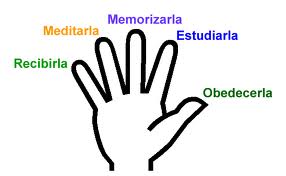 EVANGELIO DEL DOMINGOCONTEXTOLos versículos que siguen a nuestro pasaje indican que hay también otro medio para salvarse: Escuchar con total entrega la Palabra de Salvación.EL TEXTOa) La pregunta indaga el valor de la propia acción en lo que se refiere a la salvación. La respuesta de Jesús indica que no se trata de un conocimiento teórico, sino que la acción de amor es decisiva.b) La medida del amor es determinada por la necesidad del otro. Cada uno debe hacerse prójimo del que lo necesita. No se trata pues de un sentimiento o de una actitud pasiva.c) La actitud del samaritano es un reflejo del amor de Dios a los hombres. Al portarnos como prójimo asumimos la actitud de Dios.CATEQUESIS: HACERSE PRÓJIMORepaso del pasajeUn hombre viaja de Jerusalén a Jericó. ¿Qué le sucedió?... (Fue asaltado, golpeado y dejado medio muerto). ¿Quién pasó primero por el mismo camino?... (Un sacerdote). ¿Lo vio?... (Si). ¿Y qué hizo?... (Pasó de largo). ¿Y luego pasó?... (Un levita). Es decir, un hombre que ayuda a los sacerdotes a realizar los sacrificios en el templo. ¿Qué hizo?... (Pasó de largo). ¿Luego pasó por el camino?... (Un samaritano). Es decir, un extranjero que no era bien visto por los judíos. ¿Y qué hizo?... (Sintió compasión, ayudó, etc.). ¿Quién de los tres se ha hecho prójimo del que fue asaltado por los ladrones?... (El samaritano). ¿Recuerdan lo que preguntaron a Jesús?... (¿Qué debo hacer para tener la vida eterna?). ¿Y Jesús le contestó?... (Vete y a haz tú lo mismo).Hacerse prójimo.Ahora vamos a formar tres comisiones con tres miembros cada una. ¿Quiénes quieren ser voluntarios? Aquí les entrego a cada comisión una tarjeta con un caso y ustedes deben salir un momento y responder a las preguntas.Caso 1: En su sección del colegio hay un niño que anda siempre solo y triste. Durante el recreo está sentado sólo en una banca. Nadie juega con él, nadie le habla y siempre para sólo. ¿Quién es el prójimo de este niño? ¿Sus padres? ¿El profesor o la profesora? ¿El director del colegio?Caso 2: Cerca de una comisaría un niño camina llorando. Se ha perdido y no sabe cómo volver a su casa. ¿Quién es el prójimo de este niño? ¿Los policías? ¿Las personas adultas que caminan por ahí?Caso 3: En casa el hermanito menor se aburre y quiere que jueguen con él o que le cuenten un cuento. ¿Quién es el prójimo? ¿Los papás? ¿O la abuelita? ¿El televisor?¿Quién es el prójimo?Mientras que las comisiones deliberan a fuera, quisiera preguntarles algo: Aquí estamos reunidos varios. ¿Quién es el prójimo, por ejemplo, del niño que está sentada en la última fila? ¿La persona que está sentada más cerca? ¿O el que está más lejos? ¿Recuerdan los tres personajes que caminaban por el camino donde yacía medio muerto el hombre al que habían asaltado?... (Sacerdote, levita, samaritano). ¿Y quién era el prójimo o, más bien, se hacía el prójimo?... (El samaritano). ¿Cómo lo hizo?... (Ayudando). Exactamente. Si yo ayudo al niño que está en la última fila, ¿Quién es el prójimo del niño sentado en la última fila, ustedes que están más cerca de él o yo que estoy más lejos?... (Usted). Pero yo estoy más lejos de él que ustedes. ¿Cómo es que soy el prójimo del niño?... (Porque le ayuda). ¿Tú puedes hacerte también el prójimo del niño... y tú... y tú...? (si). ¿Cómo?... (Ayudándole).Ahora ustedes pueden contestar a las preguntas de los tres casos que han tratado en comisión. Que vengan las comisiones. Cada comisión, por favor, lea su caso y diga sus respuestas... Todos los demás recuerdan lo que hemos hablado hace un rato. ¿Cuándo se hace uno el prójimo de otra persona?... (Cuando le ayuda). Entonces, quién será el prójimo de cada uno de estos tres casos?... (El que ayuda).AplicaciónAhora es fácil darnos cuenta que depende de cada uno si es prójimo o no. Cuando uno no se preocupa, no ayuda, ¿es un prójimo o es un lejano?... (Es un lejano). El fariseo al que Jesús contó la historia le había preguntado cómo podría hacer para tener la vida eterna. ¿Y Jesús le dice al final?... (Vete y haz tú lo mismo). Para que nosotros tengamos vida eterna, Jesús nos dice lo mismo: "Vete y haz tú lo mismo". ¿Hacer qué?... (Ayudar a los que necesiten de nosotros). O sea, hacerse prójimo de todos los que están tristes, necesitados, con hambre, solos, etc. Ahora saben ustedes cómo hacer para tener vida eterna. Concretamente ¿Alguien de ustedes ya tiene una idea concreta de cómo hacerse prójimo durante esta semana?...LITURGIAElementos a reforzar¿Cómo podemos hacernos prójimo de los demás en la celebración de la Santa Misa?... (Cuando rezamos con y por los demás; cuando cantamos con alegría animando a los demás, etc.).